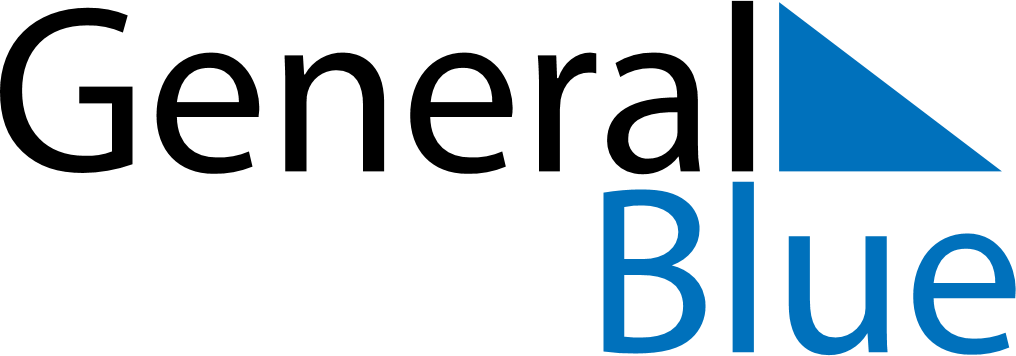 September 2025September 2025September 2025September 2025September 2025September 2025MexicoMexicoMexicoMexicoMexicoMexicoSundayMondayTuesdayWednesdayThursdayFridaySaturday1234567891011121314151617181920Independence Day21222324252627282930NOTES